Ubly Community Schools PTO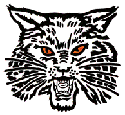 Meeting Minutes –December 12, 2022 Meeting2022-2023 Executive BoardPresident – Krystal Kolar	Secretary – Jaclyn MorellVice President – Robert-John Van De Velde	Treasurer – Alexandra TaylorMeeting called to order at 6:00 pm. Attendance: All board members were present, one being virtual.Approval of Previous Minutes: The minutes were presented and approved.Public Comment: NoneTreasurer’s Report: Alexandra Taylor – No ReportAdministrative Report: Jill Ogryski: Jill was unable to attend, so Krystal read notes sent in by her. Christmas Program rehearsal will be on Tuesday with two performances on Wednesday. It will be streamed live in the afternoon. 5th grade wrap locker fundraiser was a success again this year. Thank you to the PTO for hosting the holiday shop. Jill had the privilege of attending the MEMSPA conference in Traverse City. Star Students of the quarter and Mrs. Gusa were treated to Angelina’s last week for lunch. Kids Heart Challenge took place again. The first parent lunch day had great turnout the week before thanksgiving break for young fives and K classes. November PBS assembly was held and lots of fun with Mr. Dekoski getting pied in the face again, and the 4th grade some of the paras entertaining everyone with a turkey song and dance. PBS orange ticket winners were R1 Whitney Walker, K1 Everett Cook, F1 Jaxon Jaskowski, W2 Aleigha Shaltonis, V2 Ella Kiehl, G3 Lincoln Janowiak, S3 Landon Rodriguez, B4 Clover Sweeney, L4 Penelope Maxwell, C5 Blaine Roth, R5 Joel McDonald, Grand Prize Winner C5 Jaelyn Johnson. White ticket winners: Mrs. Camp and Mrs. Guigar.Yvonne O’Conner stated 318 kids are face to face. FFA did well at nationals. Currently working on December 21st for a holiday fun day of morning media, 4 rotations or a movie, and a dodgeball tournament to finish off the holiday fun. Students of month wont’ be available until next week. Games for the mentor program were purchased and used once now. Holly W. built snowmen out of pretzels of toothpicks with them.  Getting ready for exams. She appreciates grant money; kids worked well together. Elementary Teacher Representative’s Report: Mrs. Rothe stated there was fun with kids heart challenge. Her kids talked about Santas village. Shout out to Ms. Schmitz for all her hard work with Christmas program. Lockers decorated by 5th graders look very nice, and someone donated extra funds to decorate the rest of them. Holiday shop was great, and had great participation in her class. Krystal mentioned maybe add one more day or half day next year. Rothe asked about bucket raffle. They still have not received info for the sign up.Jr/Sr High Teacher Representative’s Report: Marybeth Klee was the rep this month. PTO Events:Ongoing/Upcoming Events:Kaden got DQ gift card from Yvonne for student of the quarter, Yvonne stated.Spirit shop orders that include Tammy’s things are closed, but other small items are still available. We will send out another one before coming-home and maybe set up a table at a few basketball games.Popcorn Friday is in the air. Lots of drama over last month. We are trying to get popcorn oil. It’s supposed to be here Thursday from a different supplier. We have lots of hot chocolate left. Might do that in place of popcorn for this month. Yvonne suggested saving it for a different month and just canceling this monthHoliday shop went fantastic. Lots of repeat high school help was huge!Santas village - 5 entries for cookie bakeoff, but only 3 showed up. All were kids. Paige Tschirhart won. Bounce house was awful. It was dirty and messed up the gym floor. We appreciated it being donated to use for the day, but we will not be utilizing this place again. Santa was great and he’ll be back for the young fives and K students next week. The Grinch and Max made their appearance! Katie Bittner did facepainting and another volunteer jumped in to help which was great. Added concessions this year, went over fairly well. Turnout was fantastic. Planned for 100 kids, and we had well over 100 attendees. Bake sale – not sure. Donations should start coming in tomorrow. Events Tabled until future meetings:Bucket Raffle, 5th Grade Party in the Park, Open House for 2023.Mini Grants:  No new mini grants at this time.Scholarship: We are raising the scholarship to $1,000 and 25 pto hours. For this year, the senior will get the $1,000 with only 15 hours.Other Topics: No responses to Rothe in email on penny wars. Alex started new job at State Farm Kevin Rice in Bad Axe. He is looking to give back to the community, but he can’t donate to personal people. He must pair up with a nonprofit organization who could then use that money to support an Ubly family in need. They’re looking to donate $500. We will check with Janice to see which families could benefit from this. Yvonne delivered donated gifts cards to family of student whose mom is currently battling cancer.April 29th – possible euchre tourney at the Minden hall…details to come.Public Comment: NoneNext PTO meeting: January 9, 2023Meeting adjourned: 6:49 pm.Respectfully Submitted by: Jaclyn Morell